融安县长安至大坡二级公路工程支付款（2021年6月29日）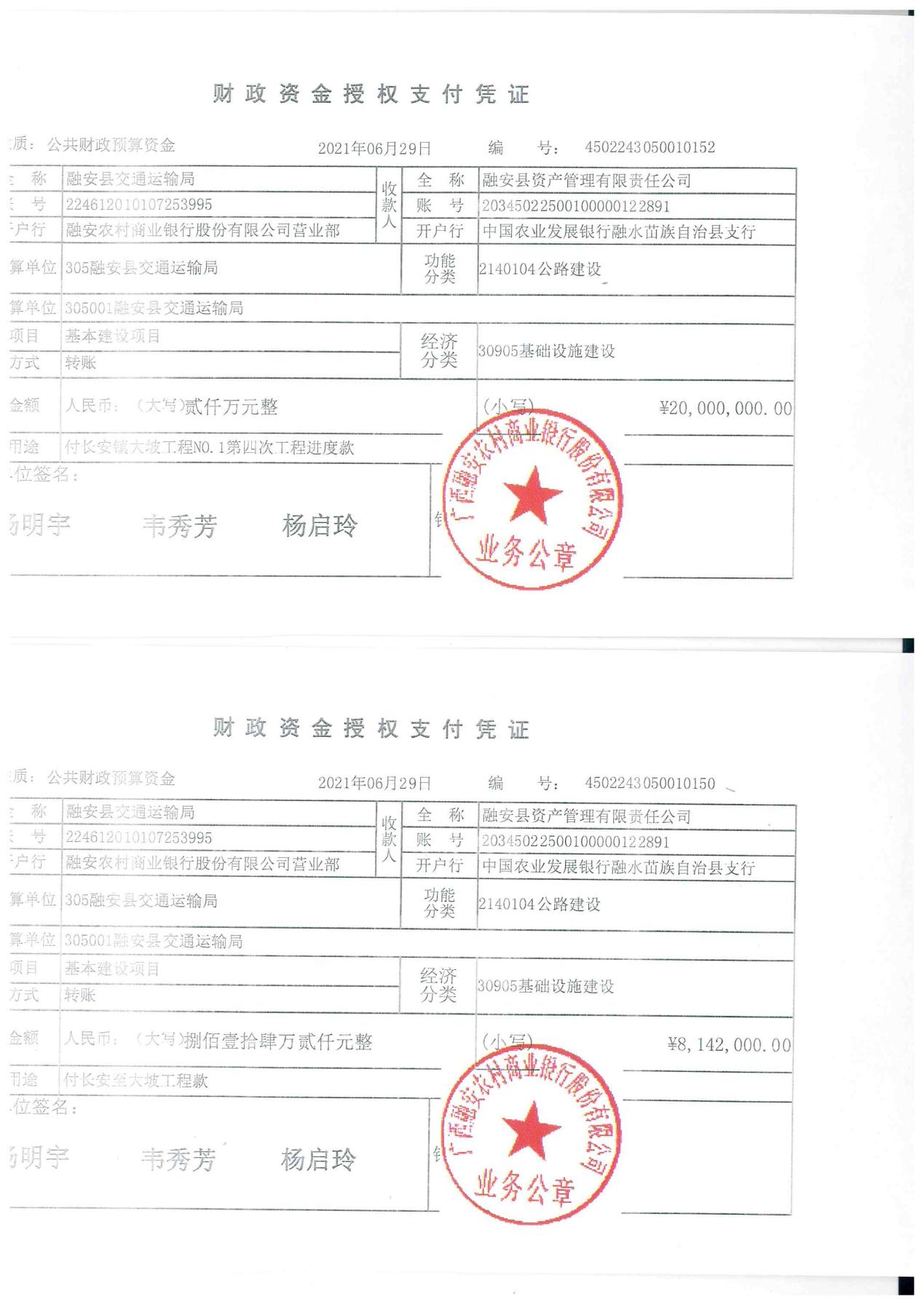 